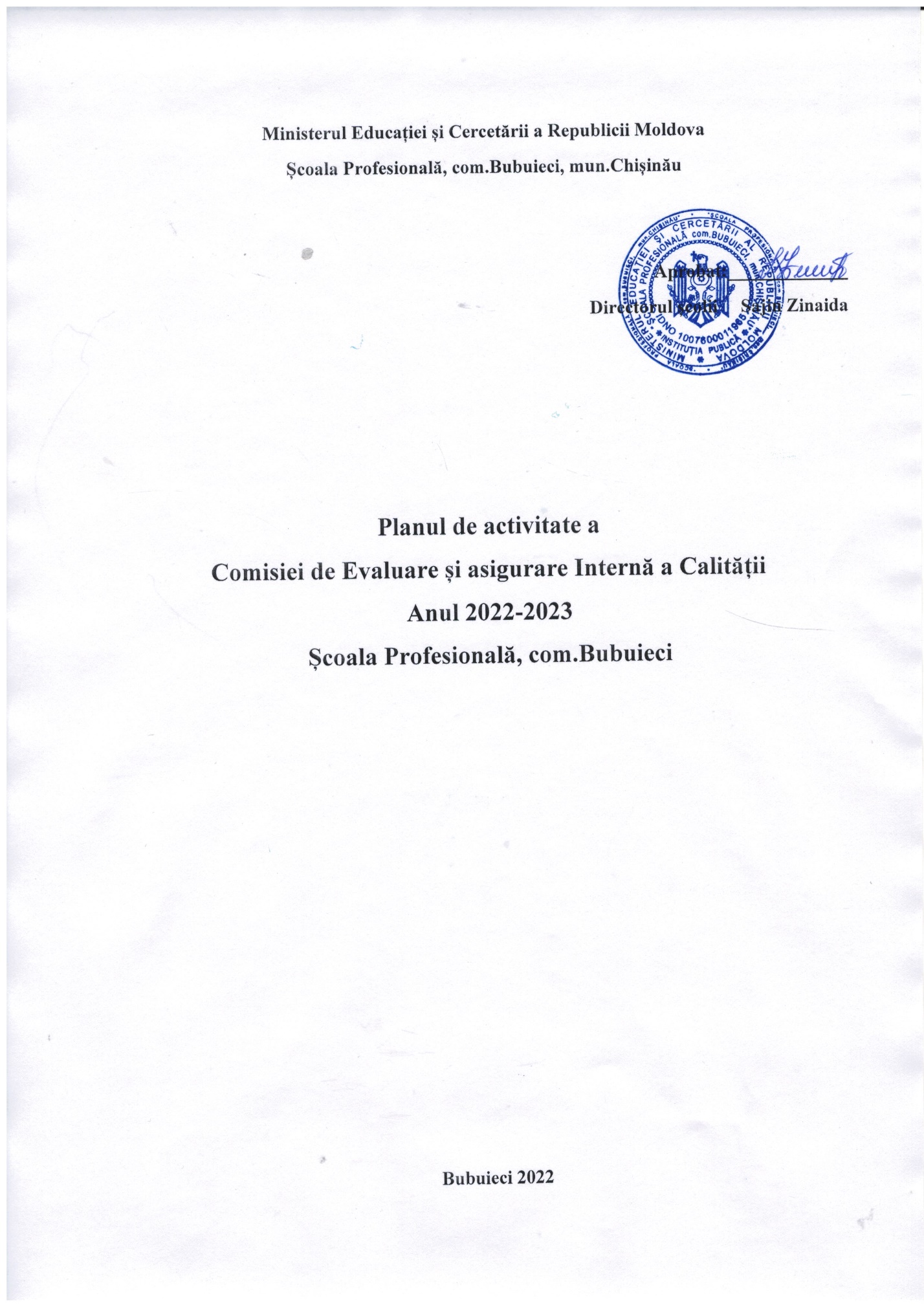 Planul de activitati aComisiei de Evaluare Internă a CalitățiiCEIAC a Școlii Profesionale com. Bubuieci își propune pentru anul de studii 2022-2023:Scop: Creșterea calității interne și externe, în școală.Obiectivele, strategice și specifice, care vor duce la realizarea scopului vor fi clasate pe domenii de activitate.Domeniul CurriculumObiectiv strategic 1: Monitorizarea procesului de realizare a programului de formare profesională la toate meseriile până la sfârșitul anului de studii 2022-2023.Obiective specifice:Evaluarea proiectelor de lungă durata în baza curriculumului a cadrelor didactice până la 10 noiembrie 2022.Urmarirea procesului de realizare a curriculumului la meserii pâna în mai 2023.Monitorizarea corespunderii curriculumului pe meserii cu cerințele actuale ale pieței muncii. Monitorizarea corespunderii curriculumului cu cerințele actuale de instruire a adulților.Domeniul Management școlarObiectiv strategic 2: Analiza, pe parcursul anului de studii 2022-2023, a dezvoltării elevilor pe plan educativ, social si profesional.Obiective specifice:2.1 Analiza punctelor tari și slabe a procesului de invatamant, condițiilor de trai si a desfășurării practicii în producție.Domeniul Resurse umaneObiectiv strategic 3: Dezvoltarea calității muncii resurselor umane a școlii Profesionale com. Bubuieci în perioada de activitate septembrie 2022-2023.Obiective specifice:3.1 Asigurarea dezvoltării și imbogatirii permanente a competențelor resurselor umane pe durata anului 2022-2023.3.2 Evaluarea activității resurselor umane pe durata anului 2022-2023.Domeniul Resurse materialeObiectivul strategic 4: Evaluarea punctelor tari și a punctelor slabe a bazei materiale la toate meseriile septembrie 2022 – mai 2023.Obiective specifice:4.1 Evaluarea, septembrie 2022, necesarului de resurse financiare, materiale pentru acreditarea programului de studii la cursurile de formare continuă Bucătar, Apicultor.Domeniul Parteneriate si ProgrameObiectivul strategic 5: Analiza continuă a programelor și parteneriatelor existente cât și viitoarele pe durata anului de studii 2022-2023.Obiective specifice:5.1 Evaluarea graficului de participare a cadrelor didactice la programele de perfecționare metodică și de specialitate în perioada octombrie – noiembrie 2022.5.2 Evaluarea rezultatelor în urma colaborării cu diverși parteneri, ianuarie – iunie 2023.Domeniul Promovarea imaginii scoliiObiectiv strategic 6: Îmbunatățirea permanent pe durata anului de studii 2022 – 2023, a procesului de promovare a imaginii școlii.Obiective specifice:6.1 Promovarea imaginii Școlii Profesionale com. Bubuieci prin atragerea de elevi, cadre didactice tinere pe întreg anul de studii 2022 – 2023.6.2  Monitorizarea realizării rapoartelor de autoevaluare la programele de formare continuă.Planul operațional a CEAICObiectivul strategic 1: Urmărirea procesului de realizare a curriculumului modular la toate meseriile până la sfârșitul anului de studii 2022 – 2023.Obiective specifice:Evaluarea proiectelor de lungă durată în baza curriculumului a cadrelor didactice pâna la 10 noiembrie 2022.Urmărirea procesului de realizare a curriculumului la meserii până în mai 2023.Monitorizarea corespunderii curriculumului pe meserii cu cerintele actuale ale pietei muncii.Monitorizarea corespunderii curriculumului cu cerințele actuale de instruire a adulților.Obiectiv strategic 2: Analiza, pe parcursul anului de studii 2022-2023, a dezvoltării elevilor pe plan educativ, social si profesional.Obiective specifice:2.1 Analiza punctelor tari si slabe a procesului de învățământ, conditiilor de trai si a desfășurării practicii în producție.Obiectiv strategic 3: Dezvoltarea calității muncii resurselor umane a școlii Profesionale com.Bubuieci în perioada de activitate septembrie 2022 – 2023.Obiective specifice:3.1 Asigurarea dezvoltarii si imbogatirii permanente a competentelor resurselor umane pe parcursul anului 2022 – 2023.3.2 Evaluarea activitatii resurselor umane pe durata anului 2022 – 2023.Obiectivul strategic 4: Evaluarea punctelor tari si punctelor slabe a bazei material la toate meseriile septembrie 2022 – 2023.Obiective specifice:4.1  Evaluarea, septembrie 2022, necesarului de resurse financiare, materiale la cursurile de formare continuă Bucătar și Apicultor, pentru acreditarea programului de studii.Obiectivul strategic 5: Analiza continuă a programelor si parteneriatelor existente cât și viitoarelor pe durata anului de studiii 2022 – 2023.Obiective specifice:5.1 Evaluarea graficului de participare a cadrelor didactice la programele de perfecționare metodică și de specialitate în perioada octombrie 2022 – ianuarie 2023.5.2 Evaluarea rezultatelor în urma colaborarii cu diversi parteneri, ianuarie 2023 – iunie 2023.Obiectivul strategic 6: Îmbunătățirea permanentă, pe durata anului de studii 2022 – 2023, a procesului de promovare a imaginii scolii.Obiective specifice:6.1 Promovarea imaginii Scolii Profesionale com. Bubuieci prin atragerea de elevi, cadre didactice tinere pe întreg anul de studii 2022 – 2023.Obiective specifice:6.2 Monitorizarea realizarii rapoartelor de autoevaluare la programul de formare continuăActivitatiTermen de realizareResponsabilResurseIndicatoriExaminarea corespunderii proiectărilor de lungă durata la toate meseriile în concordanță cu curricula existentă.noiembrieMembri CEAICCurricula Proiectarea de lungă duratăExaminate fiecare proiectare de lunga durataAsistari la ore, teoretice si practice, cu scopul îmbunătățirii procesului de predare –învățareOctombrie 2022Februarie 2023Mai 2023Membri CEAICPlanul de asistariFișa de evaluareAsistari, în nr. de 2, la fiecare maistruAnaliza proiectelor didactice în scopul dezvoltării competențelor de a învăța să învețiLa sfârsitul fiecărei luni de activitate Membri CEAICCurriculaProiectările zilniceAnaliza a câte 4 proiecte didactice (2 instruire teoretică + 2 instruire practică) 90% proiecte corespund competenței învață să  învețiActivitatiTermen de realizareResponsabilResurseIndicatoriOrganizarea seminarelor de lucru a comisiilor metodiceDecembrie 2022Membri CEAICMateriale existente la meserie în corespundere cu curricula2 seminare anualActivitatiTermen de realizareResponsabilResurseIndicatoriAsistări la oreOctombrie 2022Februarie 2023Mai 2023Membri CEAICCurricula, proiectari de lungă durată, proiecte zilnice, material didacticRealizarea a 80% a competenței de a învața să învețiEfectuarea unui sondaj de opinii în rândul elevilorIanuarie 2022Sef CEAICSondaje de opinii80% elevi participant la sondajDesfășurarea seminarelor, cu cadrele didactice, în scopul practicării metodelor de predare care duc la dezvoltarea competenței de a învăța să invețiDecembrie 2022Sef CEAICMetode de predare învățare80% cadre didactice aplică metode de predare învățareCrearea adreselor electonice a grupelorOctombrie 2022Sef CEAICProfesor disciplina tehnologii informationaleCalculator, internet100% grupe dispun de adrese de emailActivitatiTermen de realizareResponsabilResurseIndicatoriAsistări la orele de curs teoretice și practiceOctombrie 2022Februarie 2023Membri CEAICCurricula, proiectări de lungă durată, material didacticRealizarea a 100% a competente  învață să învețiAnaliza orelor de curs asistateDecembrie 2022Aprilie 2023Membri CEAICCurricula, proiectări de lungă durată,Procese verbaleProces verbal discutat la ședințele comisiilor metodiceRealizarea unui sondaj de opinii în rândul formabililorLa sfârșit de cursSef CEAICSondaje de opinii80% formabili participanți la sondajActivitățiTermen de realizareResponsabilResurseIndicatoriAsistari la oreOctombrie 2022Februarie 2023Mai 2023Membri CEAICGrafic de asistăriDiminuarea a 80% puncte slabe depistateChestionarea elevilorAprilie 2022Sef CEAICChestionareChestionati 90% eleviChestionarea agentilor economiciIunie 2023Sef CEAICChestionareChestionati 80% agenti economiciChestionarea parintilorSeptembrie 2022Sef CEAICChestionareChestionati 70% parintiOrganizarea meselor rotunde cu angajatii institutiei in scopul elaborarii analizei SWOTIunie 2022Membri CEAICAnaliza SWOTParticiparea cadrelor didactice si muncitorilor auxiliar (cantina, camin, biblioteca).Diminuarea punctelor slabe si riscurilor prin propunerea de solutiiIunie 2022Membri CEAICParticiparea cadrelor didactice si muncitorilor auxiliar (cantina, camin, biblioteca).ActivitatiTermen de realizareResponsabilResurseIndicatoriAnaliza graficului de participare la seminarele de instruire a cadrelor didacticeOctombrie 2022Sef CEAICGraficul de participareParticiparea 50% cadre didacriceAsistari la oreOctombrie 2022Februarie 2023Mai 2023Membri CEAICCadre didacticeProiecte didactice, material didacticeMinim 1 asistare pentru fiecare cadru didacticEvaluarea metodelor de motivare resurselor umaneSeptembrie 2022Mai 2023Membri CEAICDiplome, resurse financiare, regulament de motivareFiecare angajat motivate nonfinanciar si financiarVerificarea dosarului personal al cadrului didacticDecembrie 2022 Iunie 2023Sef CEAICDosarul personalContinutul dosarului corespunde 100% cuprinsuluiOrganizarea seminarelor cu scopul împărtășirii bunelor practiceIanuarieMembri CEAICStudii de caz individualeFiecare cadru didactic ascultatEvaluarea activității instituției în comparație cu anii precedențiSemestrialMembri CEAICRaport de activitateRaport elaborat și discutatEvaluarea activității catedrelorSemestrialMembri CEAICRaport de activitateRaport de evaluare elaborate de fiecare catedrăActivitatiTermen de realizareResponsabilResurseIndicatoriAnaliza documentației cu referire la programul de formare continuăSeptembrie 2022Membri CEAICDocumente specifice secției de formare continuăAnaliză 100% Elaborarea chestionarelor pentru formabili /formatori/unități economice cu privire la gradul  de satisfactieDecembrie 2022Aprilie 2023Sef CEAICChestionare90% formabili/formatori/unități economice chestionatiActivitatiTermen de realizareResponsabilResurseIndicatoriAnaliza graficului de participare a cadrelor didactice la programele de perfectionare metodica si de specialitate conform necesitatilor determinateOctombrie 2022Membri CEAICGraficul de participareParticiparea 50% cadre didacticeRevizuirea ofertelor externe de dezvoltare a cadrelor didacticeSeptembrie – octombrie 2022Ianuarie 2023Sef CEAICOferte externeOferteCONSEPTOferte ProDidacticaOferte UTMInstitutul de formare ContinuăEtc.Motivarea cadrelor didactice pentru participarea la programe de dezvoltareSeptembrie 2022Mai 2023Membri CEAICRegulamentul de motivare a angajatilorRezultatele comparative ale cadrelor didactice80% cadre didactice motivateEvaluarea gradului de satisfacție a cadrelor didactice în urma participării la programe de formare profesionaleDecembrie 2022Iunie 2023Membri CEAICSeminare interneChestionareSondaje80% cadre didactice participante au oferit feed backSchimb de experiență în incinta instituțieiDecembrie 2022Mai 2023Membri CEAICCadrele didacticeSeminareMinim 3 seminare organizateActivitatiTermen de realizareResponsabilResurseIndicatoriChestionarea  gradului de satisfacție a elevilor în urma colaborării cu Centrul Medical, unitățile economice si alți parteneri externiMai – Iunie 2023Membri CEAICChestionareSondaje90% elevi participantIdentificarea punctelor slabe si riscurilor în urma colaborării cu partenerii externiIunie 2022Membri CEAICAnaliza SWOT80% puncte slabe si riscuri identificateAsigurarea creșterii calității de colaborare cu partenerii instituțieiPermanentMembri CEAICPrograme de colaborareGrad de satisfactie ridicatActivitatiTermen de realizareResponsabilResurseIndicatoriAnaliza planului managerial al instituției pentru identificarea instrumentelor de promovare propuseOctombrie 2022Membri CEAICPlanul Managerial al SP Bubuieci100% instrumente identificateAnaliza surselor de informare a elevilor despre admiterea la scoalaSeptembrie 2022Membri CEAICRezultatele admiteriiSondajele elevilorEvaluarea graficelor de desfasurare a activitatilor extracurriculare interne si externe în scopul promovarii (seminare, master class, mese rotunde, decade ale catedrelor etc.Semestrul ISemestrul IIMembri CEAICGrafic de organizare100% grafice evaluateActivitatiTermen de realizareResponsabilResurseIndicatoriDesfasurarea seminarelor instructive cu cadrele didactice de la comisiile metodiceSeptembrie 2022Decembrie 2022Sef CEAICGhide de acreditare90% cadre didactice prezenteEvaluarea gradului de realizare a rapoartelor de autoevaluareDecembrie 2022Membri CEAICRapoarte de autoevaluare50% raport finisat100% raport finisatInformarea cu privire la noutatile, schimbarile publicate de ANACIPPermanentSef CEAICMembri CEAICAdrese web Telefon100% la curentVerificarea raportului final de autoevaluare per program de studiiDecembrie 2022Sef CEAICRapoarte de autoevaluareAnexe la raport100% rapoarte finisate